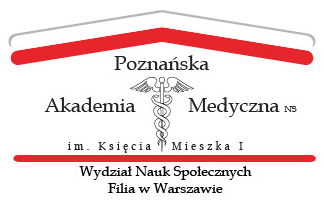 Karta przebiegu praktyki zawodowej*……………………………………………………………………………………………………...(nazwa instytucji)* należy wydrukować odpowiednią liczbę Kart przebiegu praktyk, by opisać w nich wszystkie dni.……………….……………………………………………..(pieczątka i podpis opiekuna praktyk z ramienia instytucji)Imię i nazwisko Słuchacza: ………………………………………………………………..………....Numer albumu…………………            Kierunek studiów………………………………………….